    The Birds of Berkshire Conservation Fund 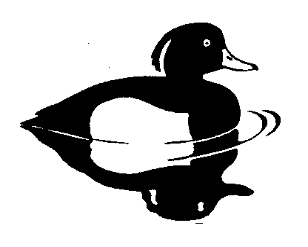 Please send the completed proposal to Berkshire Ornithological Club,  
	c/o Neil Bucknell, 10 Cleeve Court, Streatley, Reading RG8 9PSProject title:   Applicant(s), please give the name of the organisation or individuals making the 
proposal: Contact details for communications: Name: Address: E mail: Telephone: Short summary of proposal (<100 words): Project site (name and grid reference): Benefits and beneficiaries Please outline the benefits of the project (i) to the 
avifauna of Berkshire and (ii) birdwatchers and the public in general. Costs Total Project Cost: £ Grant sought from BofB Fund  £ How will other costs be financed:     The Birds of Berkshire Conservation Fund PROECT DETAILS Applicant’s name and project title: Site details Grid reference: Is it in an SSSI?: Has the project the permission of the landowner? Are permissions required from other bodies (if so, please specify who and 
whether approvals have been given)? Description Please provide a description of the project addressing each of 
the criteria listed in the call for proposals. Please add continuation sheets if required and attach a time-plan.  Include maps or sketches where appropriate. 